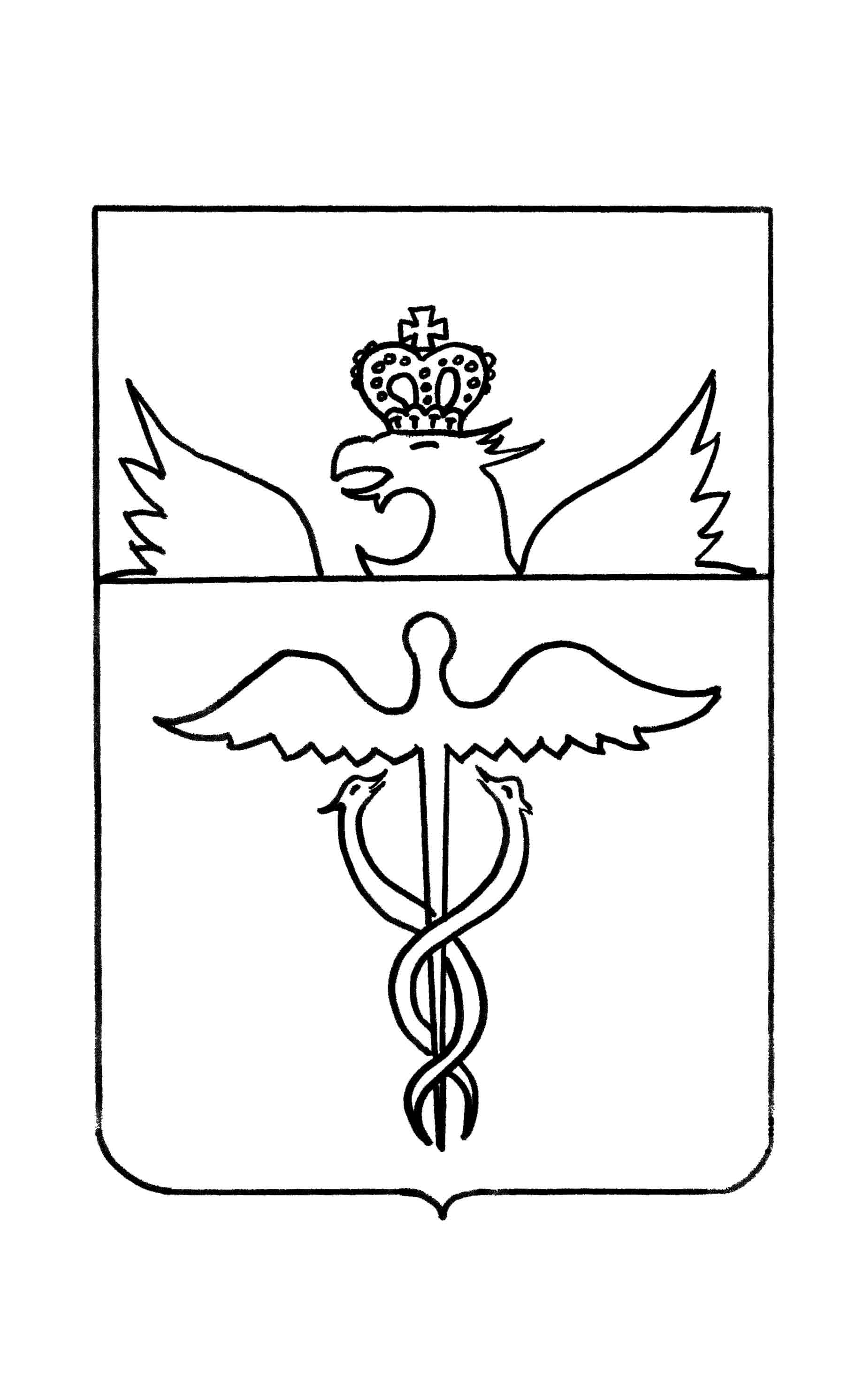 Совет народных депутатов Филиппенковского сельского поселенияБутурлиновского муниципального районаВоронежской области                             РЕШЕНИЕ    от 30 июля 2019 года          № 189с.ФилиппенковоО внесении изменений в решение Совета народных депутатов Филиппенковского сельского поселенияБутурлиновского муниципального района от 26.12.2018г. № 172 «О бюджете Филиппенковского сельскогопоселения Бутурлиновского муниципального района Воронежской области на 2019 год и наплановый период  2020 и 2021 годов»В соответствии со ст. 153 Бюджетного кодекса Российской Федерации, положением о бюджетном процессе в Филиппенковском сельском поселении Бутурлиновского муниципального района Воронежской области, утвержденным решением Совета народных депутатов Филиппенковского сельского поселения от 31 августа 2015 года № 236, Совет народных депутатов Филиппенковского сельского поселенияРЕШИЛ:Внести в решение  Совета народных депутатов Филиппенковского сельского поселения от 26.12.2018 года № 172 «О  бюджете Филиппенковского сельского поселения Бутурлиновского муниципального района Воронежской области на 2019 год и плановый период 2020 и 2021 годов» следующие изменения:1.1.В статье 1 «Основные характеристики бюджета Филиппенковского сельского поселения Бутурлиновского муниципального района Воронежской области на 2019 год и на плановый период 2020 и  2021годов»: -в пункте 1 слова «в сумме  5129,08 тыс. рублей» заменить словами «в сумме 5234,726 тыс. рублей»;           -в пункте 2 слова «в сумме  5244,33 тыс. рублей» заменить словами «в сумме 5349,976 тыс. рублей»;             1.2. Приложение 1 «Источники внутреннего финансирования дефицита бюджета Филиппенковского сельского поселения на 2019 год и на плановый период 2020 и 2021 годов» изложить согласно приложению 1 к настоящему решению.   1.3.Приложение 2 «Поступление доходов бюджета Филиппенковского сельского поселения Бутурлиновского муниципального района Воронежской области по кодам видов доходов, подвидов  доходов  на 2019 год и на плановый период 2020 и 2021 годов» изложить согласно приложению 2 к настоящему решению.1.4. Приложение  6 «Ведомственная структура расходов бюджета Филиппенковского сельского поселения на 2019 и  на плановый период 2020и  2021 годов» изложить согласно приложению 3 к настоящему решению.            1.5. Приложение 7 «Распределение бюджетных ассигнований по разделам, подразделам, целевым статьям (муниципальным программам Филиппенковского сельского   поселения Бутурлиновского муниципального района Воронежской области), группам видов классификации расходов бюджета Филиппенковского сельского поселения на  2019 год и на плановый период 2020 и 2021 годов согласно приложению 4 к настоящему решению.                1.6. приложение 8 «Распределение бюджетных ассигнований по целевым статьям (муниципальным программам Филиппенковского сельского поселения), группам видов расходов, разделам, подразделам  классификации  расходов бюджета Филиппенковского сельского поселения на  2019 год  и на плановый период 2020 и 2021годов» согласно приложению 5 к настоящему решению.2. Опубликовать настоящее решение в официальном периодическом печатном издании «Вестник муниципальных нормативно-правовых актов Филиппенковского сельского поселения Бутурлиновского муниципального района  Воронежской области и иной официальной информации».Глава Филиппенковского сельского поселения                                                                М.Л. Багно                                                                                                                                 Приложение 1	                                                                           к решению Совета народных  депутатов                                                                                                                        Филиппенковского сельского                                                                                                                         поселения                                                                                                                               от 30.07.2019  года   №  189Источники внутреннего финансирования дефицита бюджета Филиппенковского сельского поселения на 2019 год и на плановый период 2020 и 2021 годов																                                                   Сумма  (тыс. рублей)                                      Глава Филиппенковского сельского поселения                                        М. Л. Багно                                                                                         Приложение 2  к решению Совета народных депутатовФилиппенковского сельского поселения                                                                         от 30.07.2019г. №  189ПОСТУПЛЕНИЕ ДОХОДОВ БЮДЖЕТАФИЛИППЕНКОВСКОГО СЕЛЬСКОГО ПОСЕЛЕНИЯ БУТУРЛИНОВСКОГО МУНИЦИПАЛЬНОГО РАЙОНА ВОРОНЕЖСКОЙ ОБЛАСТИ ПО КОДАМ ВИДОВ ДОХОДОВ, ПОДВИДОВ ДОХОДОВ НА 2019 ГОД И НА ПЛАНОВЫЙ ПЕРИОД 2020 И 2021 ГОДОВ(тыс. рублей)Глава Филиппенковского сельского поселения                                М.Л. БагноГлава Филиппенковскогосельского поселения                                                    М.Л. БагноПриложение 4к решению Совета народных депутатовФилиппенковского сельского поселения                                                  от  30.07.2019г.       № 189Распределение бюджетных ассигнований по разделам, подразделам, целевым статьям (муниципальным программам Филиппенковского сельского   поселения Бутурлиновского муниципального района Воронежской области), группам видов классификации расходов бюджета Филиппенковского сельского поселения на  2019 год и на плановый период 2020 и 2021 годовГлава Филиппенковскогосельского поселения                                                            М.Л.БагноГлава Филиппенковскогосельского поселения                                                              М. Л. Багно№ п/пНаименованиеКод бюджетной  классификации2019 год2020 год2021 год123456Источники внутреннего финансирования дефицита бюджета01 00 00 00 00 0000 000115,25 -377,50,0Бюджетные кредиты от других бюджетов бюджетной системы Российской Федерации01 03 00 00 00 0000 000-263,75-377,50,0Погашение бюджетных кредитов, полученных от других бюджетов бюджетной системы Российской Федерации в валюте Российской Федерации01 03 01 00 00 0000 800-263,75-377,50,0Погашение бюджетами сельских поселений кредитов от других бюджетов бюджетной системы Российской Федерации в валюте Российской Федерации01 03 01 00 10 0000 810-263,75-377,50,01Изменение остатков средств на счетах по учету средств бюджета01 05 00 00 00 0000 000379,0001Увеличение остатков средств бюджетов01 05 00 00 00 0000 500- 5234,726- 4902,8- 4421,61Увеличение прочих остатков  денежных средств бюджетов поселений01 05 02 01 10 0000 510- 5234,726- 4902,8- 4421,61Уменьшение остатков средств бюджетов01 05 00 00 00 0000 6005613,7264902,84421,61Уменьшение  прочих остатков  денежных средств бюджетов поселений01 05 02 01 10 0000 6105613,7264902,84421,6Код показателяНаименование показателяСумма Сумма Сумма Код показателяНаименование показателя2019 год2020год2021 год12345000 8 50 00000 00 0000 000ВСЕГО5234,7264902,84421,6000 1 00 00000 00 0000 000НАЛОГОВЫЕ И НЕНАЛОГОВЫЕ  ДОХОДЫ2535,02867,02350,0000 1 01 00000 00 0000 000НАЛОГИ НА ПРИБЫЛЬ, ДОХОДЫ28,030,031,0000 1 01 02000 01 0000 110Налог на доходы физических лиц28,030,031,0000 1 01 02010 01 0000 110Налог на доходы физических лиц с доходов, источником которых является налоговый агент, за исключением доходов, в отношении которых исчисление и уплата налога осуществляются в соответствии со статьями 227, 2271 и 228 Налогового кодекса Российской Федерации28,030,031,0000 1 05 03000 01 0000 110Единый сельскохозяйственный налог48,050,051,0000 1 05 03010 01 1000 110Единый сельскохозяйственный налог48,050,051,0000 1 06 00000 00 0000 000НАЛОГИ НА ИМУЩЕСТВО1569,01897,01897,0000 1 06 01000 00 0000 110Налог на имущество физических лиц55,055,055,0000 1 06 01030 10 0000 110Налог на имущество физических лиц, взимаемый по ставкам, применяемым к объектам налогообложения, расположенным в границах сельских поселений55,055,055,0000 1 06 06000 00 0000 110Земельный налог1514,01842,01842,0000 1 06 06030 00 0000 110Земельный налог с организаций534,0587,0587,0000 1 06 06033 10 0000 110Земельный налог с организаций, обладающих земельным участком, расположенным в границах сельских поселений534,0587,0587,0000 1 06 06040 00 0000 110Земельный налог с физических лиц980,01255,01255,0000 1 06 06043 10 0000 110Земельный налог с физических лиц, обладающих земельным участком, расположенным в границах сельских поселений980,01255,01255,0000 1 08 00000 00 0000 000ГОСУДАРСТВЕННАЯ ПОШЛИНА3,03,03,0000 1 08 04000 01 0000 110Государственная пошлина за совершение нотариальных действий (за исключением действий, совершаемых консульскими учреждениями Российской Федерации)3,03,03,0000 1 08 04020 01 0000 110Государственная пошлина за совершение нотариальных действий должностными лицами органов местного самоуправления, уполномоченными в соответствии с законодательными актами Российской Федерации на совершение нотариальных действий3,03,03,0000 1 11 00000 00 0000 000ДОХОДЫ ОТ ИСПОЛЬЗОВАНИЯ ИМУЩЕСТВА, НАХОДЯЩЕГОСЯ В ГОСУДАРСТВЕННОЙ И МУНИЦИПАЛЬНОЙ СОБСТВЕННОСТИ887,0887,0368,0000 1 11 05020 00 0000 120Доходы получаемые в виде арендной платы за земли после разграничения государственной собственности на землю, также средства от продажи права на заключение договоров аренды указанных земельных участков (за исключением земельных участков  бюджетных и автономных учреждений)887,0887,0368,0000 1 11 0502510 0000 120Доходы получаемые в виде арендной платы, а также средства от продажи права на заключение договоров аренды за земли,находящиеся  в собственности сельских поселений (за исключением земельных участков муниципальных бюджетных и автономных учреждений)887,0887,0368,0000 2 00 00000 00 0000 000БЕЗВОЗМЕЗДНЫЕ ПОСТУПЛЕНИЯ2699,7262035,82071,6000 2 02 00000 00 0000 000 Безвозмездные поступления от других бюджетов бюджетной системы РФ2699,7262035,82071,6000 2 02 15000 00 0000 150Дотации бюджетам субъектов Российской Федерации и муниципальных образований1487,0891,0898,0000 2 02 15001 00 0000 150Дотации на выравнивание бюджетной обеспеченности1127,0891,0898,0000 2 02 15001 10 0000 150Дотации бюджетам сельских поселений на выравнивание бюджетной обеспеченности1127,0891,0898,0000 2 02 15002 00 0000 150Дотации бюджетам на поддержку мер по обеспечению сбалансированности бюджетов360,0000 2 02 15002 10 0000 150Дотации бюджетам сельских поселений на поддержку мер по обеспечению сбалансированности бюджетов360,0000 2 02 35000 00 0000 150Субвенции бюджетам субъектов Российской Федерации и муниципальных образований78,878,881,3000 2 02 35118 10 0000 150Субвенции бюджетам сельских поселений на осуществление первичного воинского учета на территориях, где отсутствуют военные комиссариаты78,878,881,3000 2 02 40014 00 0000 150Межбюджетные трансферты, передаваемые бюджетам1015,11066,01092,3000 2 02 40014 10 0000 150Прочие межбюджетные трансферты, передаваемые бюджетам сельских поселений из бюджетов муниципальных районов на осуществление части полномочий по решению вопросов местного значения в соответствии с заключенными соглашениями.1015,11066,01092,3000 2 02 45160 00 0000 150Межбюджетные трансферты, передаваемые бюджетам для компенсации дополнительных расходов, возникших в результате решений, принятых органами власти другого уровня1,9000 2 02 45160 10 0000 150Межбюджетные трансферты, передаваемые бюджетам для компенсации дополнительных расходов, возникших в результате решений, принятых органами власти другого уровня1,9000 2 02 49999 00 0000 150Прочие межбюджетные трансферты, передаваемые бюджетам116,926000 2 02 49999 10 0000 150Прочие межбюджетные трансферты, передаваемые бюджетам сельских поселений116,926                                                                          Приложение № 3к решению Совета народных депутатовФилиппенковского сельского поселения                                      от 30.07.2019г. № 189Ведомственная структура расходов бюджета Филиппенковского сельского поселения на 2019 и  на плановый период 2020и  2021 годов                                                                          Приложение № 3к решению Совета народных депутатовФилиппенковского сельского поселения                                      от 30.07.2019г. № 189Ведомственная структура расходов бюджета Филиппенковского сельского поселения на 2019 и  на плановый период 2020и  2021 годов                                                                          Приложение № 3к решению Совета народных депутатовФилиппенковского сельского поселения                                      от 30.07.2019г. № 189Ведомственная структура расходов бюджета Филиппенковского сельского поселения на 2019 и  на плановый период 2020и  2021 годов                                                                          Приложение № 3к решению Совета народных депутатовФилиппенковского сельского поселения                                      от 30.07.2019г. № 189Ведомственная структура расходов бюджета Филиппенковского сельского поселения на 2019 и  на плановый период 2020и  2021 годов                                                                          Приложение № 3к решению Совета народных депутатовФилиппенковского сельского поселения                                      от 30.07.2019г. № 189Ведомственная структура расходов бюджета Филиппенковского сельского поселения на 2019 и  на плановый период 2020и  2021 годов                                                                          Приложение № 3к решению Совета народных депутатовФилиппенковского сельского поселения                                      от 30.07.2019г. № 189Ведомственная структура расходов бюджета Филиппенковского сельского поселения на 2019 и  на плановый период 2020и  2021 годов                                                                          Приложение № 3к решению Совета народных депутатовФилиппенковского сельского поселения                                      от 30.07.2019г. № 189Ведомственная структура расходов бюджета Филиппенковского сельского поселения на 2019 и  на плановый период 2020и  2021 годов                                                                          Приложение № 3к решению Совета народных депутатовФилиппенковского сельского поселения                                      от 30.07.2019г. № 189Ведомственная структура расходов бюджета Филиппенковского сельского поселения на 2019 и  на плановый период 2020и  2021 годов                                                                          Приложение № 3к решению Совета народных депутатовФилиппенковского сельского поселения                                      от 30.07.2019г. № 189Ведомственная структура расходов бюджета Филиппенковского сельского поселения на 2019 и  на плановый период 2020и  2021 годов                                                                          Приложение № 3к решению Совета народных депутатовФилиппенковского сельского поселения                                      от 30.07.2019г. № 189Ведомственная структура расходов бюджета Филиппенковского сельского поселения на 2019 и  на плановый период 2020и  2021 годов                                                                          Приложение № 3к решению Совета народных депутатовФилиппенковского сельского поселения                                      от 30.07.2019г. № 189Ведомственная структура расходов бюджета Филиппенковского сельского поселения на 2019 и  на плановый период 2020и  2021 годов                                                                          Приложение № 3к решению Совета народных депутатовФилиппенковского сельского поселения                                      от 30.07.2019г. № 189Ведомственная структура расходов бюджета Филиппенковского сельского поселения на 2019 и  на плановый период 2020и  2021 годовНаименованиеНаименованиеНаименованиеГРБСРзПРЦСРЦСРВРСумматыс.рублей2019годСумматыс.рублей2019годСумматыс.рублей 2020 годСумматыс.рублей 2020 годСумма тыс.рублей 2021 годСумма тыс.рублей 2021 год111234556778899ВСЕГОВСЕГОВСЕГО5349,9765349,9764440,84440,84259,24259,2Администрация Филиппенковского сельского поселения Бутурлиновского муниципального района Воронежской областиАдминистрация Филиппенковского сельского поселения Бутурлиновского муниципального района Воронежской областиАдминистрация Филиппенковского сельского поселения Бутурлиновского муниципального района Воронежской области9143822,7763822,7763192,03192,03058,43058,4ОБЩЕГОСУДАРСТВЕННЫЕ ВОПРОСЫОБЩЕГОСУДАРСТВЕННЫЕ ВОПРОСЫОБЩЕГОСУДАРСТВЕННЫЕ ВОПРОСЫ914012369,772369,772149,62149,61902,81902,8Функционирование высшего должностного лица субъекта Российской Федерации и муниципального образованияФункционирование высшего должностного лица субъекта Российской Федерации и муниципального образованияФункционирование высшего должностного лица субъекта Российской Федерации и муниципального образования9140102746,0746,0727,4727,4708,7708,7Муниципальная программа Филиппенковского сельского поселения Бутурлиновского муниципального района Воронежской области "Муниципальное управление Филиппенковского сельского поселения Бутурлиновского муниципального района Воронежской области"Муниципальная программа Филиппенковского сельского поселения Бутурлиновского муниципального района Воронежской области "Муниципальное управление Филиппенковского сельского поселения Бутурлиновского муниципального района Воронежской области"Муниципальная программа Филиппенковского сельского поселения Бутурлиновского муниципального района Воронежской области "Муниципальное управление Филиппенковского сельского поселения Бутурлиновского муниципального района Воронежской области"914010285 0 00 0000085 0 00 00000746,0746,0727,4727,4708,7708,7Подпрограмма "Обеспечение реализации муниципальной программы"Подпрограмма "Обеспечение реализации муниципальной программы"Подпрограмма "Обеспечение реализации муниципальной программы"914010285 3 00 0000085 3 00 00000746,0746,0727,4727,4708,7708,7Основное мероприятие "Расходы на обеспечение деятельности  главы Филиппенковского сельского поселения "Основное мероприятие "Расходы на обеспечение деятельности  главы Филиппенковского сельского поселения "Основное мероприятие "Расходы на обеспечение деятельности  главы Филиппенковского сельского поселения "914010285 3 01 0000085 3 01 00000746,0746,0727,4727,4708,7708,7Расходы на обеспечение деятельности главы сельского поселения (Расходы на выплаты персоналу в целях обеспечения выполнения функций государственными (муниципальными) органами, казенными учреждениями, органами управления государственными внебюджетными фондами)Расходы на обеспечение деятельности главы сельского поселения (Расходы на выплаты персоналу в целях обеспечения выполнения функций государственными (муниципальными) органами, казенными учреждениями, органами управления государственными внебюджетными фондами)Расходы на обеспечение деятельности главы сельского поселения (Расходы на выплаты персоналу в целях обеспечения выполнения функций государственными (муниципальными) органами, казенными учреждениями, органами управления государственными внебюджетными фондами)914010285 3 01 9202085 3 01 92020100746,0746,0727,4727,4708,7708,7Функционирование Правительства Российской Федерации, высших исполнительных органов государственной власти субъектов Российской Федерации, местных администрацийФункционирование Правительства Российской Федерации, высших исполнительных органов государственной власти субъектов Российской Федерации, местных администрацийФункционирование Правительства Российской Федерации, высших исполнительных органов государственной власти субъектов Российской Федерации, местных администраций91401041621,771621,771225,31225,31192,21192,2Муниципальная программа Филиппенковского сельского поселения Бутурлиновского муниципального района Воронежской области "Муниципальное управление Филиппенковского сельского поселения Бутурлиновского муниципального района Воронежской области"Муниципальная программа Филиппенковского сельского поселения Бутурлиновского муниципального района Воронежской области "Муниципальное управление Филиппенковского сельского поселения Бутурлиновского муниципального района Воронежской области"Муниципальная программа Филиппенковского сельского поселения Бутурлиновского муниципального района Воронежской области "Муниципальное управление Филиппенковского сельского поселения Бутурлиновского муниципального района Воронежской области"914010485 0 00 0000085 0 00 000001621,771621,771225,31225,31192,21192,2Подпрограмма "Обеспечение реализации муниципальной программы"Подпрограмма "Обеспечение реализации муниципальной программы"Подпрограмма "Обеспечение реализации муниципальной программы"914010485 3 00 0000085 3 00 000001621,771621,771225,31225,31192,21192,2Основное мероприятие "Расходы на  обеспечение функций органов местного самоуправления"Основное мероприятие "Расходы на  обеспечение функций органов местного самоуправления"Основное мероприятие "Расходы на  обеспечение функций органов местного самоуправления"914010485 3 02 0000085 3 02 000001621,771621,771225,31225,31192,21192,2Расходы на обеспечение функций  органов местного самоуправления (Расходы на выплаты персоналу в целях обеспечения выполнения функций государственными (муниципальными) органами, казенными учреждениями, органами управления государственными внебюджетными фондами)Расходы на обеспечение функций  органов местного самоуправления (Расходы на выплаты персоналу в целях обеспечения выполнения функций государственными (муниципальными) органами, казенными учреждениями, органами управления государственными внебюджетными фондами)Расходы на обеспечение функций  органов местного самоуправления (Расходы на выплаты персоналу в целях обеспечения выполнения функций государственными (муниципальными) органами, казенными учреждениями, органами управления государственными внебюджетными фондами)914010485 3 02 9201085 3 02 92010100842,2842,2821,1821,1800,0800,0Расходы на обеспечение функций  органов местного самоуправления (Закупка товаров, работ и услуг для обеспечения государственных (муниципальных  нужд)Расходы на обеспечение функций  органов местного самоуправления (Закупка товаров, работ и услуг для обеспечения государственных (муниципальных  нужд)Расходы на обеспечение функций  органов местного самоуправления (Закупка товаров, работ и услуг для обеспечения государственных (муниципальных  нужд)914010485 3 02 9201085 3 02 92010200696,17696,17331,02331,02320,02320,02Расходы на обеспечение функций  органов местного самоуправления (Иные бюджетные ассигнования)Расходы на обеспечение функций  органов местного самоуправления (Иные бюджетные ассигнования)Расходы на обеспечение функций  органов местного самоуправления (Иные бюджетные ассигнования)914010485 3 02 9201085 3 02 9201080083,483,439,039,038,038,0Обеспечение проведения выборов и референдумовОбеспечение проведения выборов и референдумовОбеспечение проведения выборов и референдумов91401070,00,0195,0195,00,00,0Муниципальная программа Филиппенковского сельского поселения Бутурлиновского муниципального района Воронежской области "Муниципальное управление Филиппенковского сельского поселения Бутурлиновского муниципального района Воронежской области"Муниципальная программа Филиппенковского сельского поселения Бутурлиновского муниципального района Воронежской области "Муниципальное управление Филиппенковского сельского поселения Бутурлиновского муниципального района Воронежской области"Муниципальная программа Филиппенковского сельского поселения Бутурлиновского муниципального района Воронежской области "Муниципальное управление Филиппенковского сельского поселения Бутурлиновского муниципального района Воронежской области"914010785 1 02 9011085 1 02 901100,00,0195,0195,00,00,0Подпрограмма «Управление муниципальными финансами»Подпрограмма «Управление муниципальными финансами»Подпрограмма «Управление муниципальными финансами»914010785 1 00 0000085 1 00 000000,00,0195,0195,00,00,0Основное мероприятие «Обеспечение выборов в Филиппенковском сельском поселении»Основное мероприятие «Обеспечение выборов в Филиппенковском сельском поселении»Основное мероприятие «Обеспечение выборов в Филиппенковском сельском поселении»914010785 1 02 9011085 1 02 901100,00,0195,0195,00,00,0Проведение выборов вФилиппенковском сельском поселенииБутурлиновскогомуниципального района Воронежской (Закупки товаров, работ и услуг для муниципальных нужд)Проведение выборов вФилиппенковском сельском поселенииБутурлиновскогомуниципального района Воронежской (Закупки товаров, работ и услуг для муниципальных нужд)Проведение выборов вФилиппенковском сельском поселенииБутурлиновскогомуниципального района Воронежской (Закупки товаров, работ и услуг для муниципальных нужд)914010785 1 02 9011085 1 02 901102000,00,0195,0195,00,00,0Резервные фондыРезервные фондыРезервные фонды91401112,02,01,91,91,91,9Муниципальная программа Филиппенковского сельского поселения Бутурлиновского муниципального района Воронежской области "Муниципальное управление Филиппенковского сельского поселения Бутурлиновского муниципального района Воронежской области"Муниципальная программа Филиппенковского сельского поселения Бутурлиновского муниципального района Воронежской области "Муниципальное управление Филиппенковского сельского поселения Бутурлиновского муниципального района Воронежской области"Муниципальная программа Филиппенковского сельского поселения Бутурлиновского муниципального района Воронежской области "Муниципальное управление Филиппенковского сельского поселения Бутурлиновского муниципального района Воронежской области"914011185 0 00 0000085 0 00 000002,02,01,91,91,91,9Подпрограмма "Управление муниципальными финансами"Подпрограмма "Управление муниципальными финансами"Подпрограмма "Управление муниципальными финансами"914011185 1 00 0000085 1 00 000002,02,01,91,91,91,9Основное мероприятие "Резервный фонд администрации Филиппенковского сельского поселения  (финансовое обеспечение непредвиденных расходов)"Основное мероприятие "Резервный фонд администрации Филиппенковского сельского поселения  (финансовое обеспечение непредвиденных расходов)"Основное мероприятие "Резервный фонд администрации Филиппенковского сельского поселения  (финансовое обеспечение непредвиденных расходов)"914011185 1 01 0000085 1 01 000002,02,01,91,91,91,9 "Резервный фонд администрации Филиппенковского сельского поселения  (финансовое обеспечение непредвиденных расходов)" "Резервный фонд администрации Филиппенковского сельского поселения  (финансовое обеспечение непредвиденных расходов)" "Резервный фонд администрации Филиппенковского сельского поселения  (финансовое обеспечение непредвиденных расходов)"914011185 1 01 2054085 1 01 205407002,02,01,91,91,91,9НАЦИОНАЛЬНАЯ ОБОРОНАНАЦИОНАЛЬНАЯ ОБОРОНАНАЦИОНАЛЬНАЯ ОБОРОНА9140278,878,878,878,881,381,3Мобилизационная и вневойсковая подготовкаМобилизационная и вневойсковая подготовкаМобилизационная и вневойсковая подготовка914020378,878,878,878,881,381,3Муниципальная программа Филиппенковского сельского поселения Бутурлиновского муниципального района Воронежской области "Муниципальное управление Филиппенковского сельского поселения Бутурлиновского муниципального района Воронежской области"Муниципальная программа Филиппенковского сельского поселения Бутурлиновского муниципального района Воронежской области "Муниципальное управление Филиппенковского сельского поселения Бутурлиновского муниципального района Воронежской области"Муниципальная программа Филиппенковского сельского поселения Бутурлиновского муниципального района Воронежской области "Муниципальное управление Филиппенковского сельского поселения Бутурлиновского муниципального района Воронежской области"914020385 0 00 0000085 0 00 0000078,878,878,878,881,381,3Подпрограмма "Организация первичного воинского учета на территории Филиппенковского сельского поселения"Подпрограмма "Организация первичного воинского учета на территории Филиппенковского сельского поселения"Подпрограмма "Организация первичного воинского учета на территории Филиппенковского сельского поселения"914020385 2 00 0000085 2 00 0000078,878,878,878,881,381,3Основное мероприятие "Первичный воинский учет  на территории Филиппенковского сельского поселения"Основное мероприятие "Первичный воинский учет  на территории Филиппенковского сельского поселения"Основное мероприятие "Первичный воинский учет  на территории Филиппенковского сельского поселения"914020385 2 01 0000085 2 01 0000078,878,878,878,881,381,3Осуществление первичного воинского учета на территориях, где отсутствуют военные комиссариаты (Расходы на выплаты персоналу в целях обеспечения выполнения функций государственными (муниципальными) органами, казенными учреждениями, органами управления государственными внебюджетными фондами)Осуществление первичного воинского учета на территориях, где отсутствуют военные комиссариаты (Расходы на выплаты персоналу в целях обеспечения выполнения функций государственными (муниципальными) органами, казенными учреждениями, органами управления государственными внебюджетными фондами)Осуществление первичного воинского учета на территориях, где отсутствуют военные комиссариаты (Расходы на выплаты персоналу в целях обеспечения выполнения функций государственными (муниципальными) органами, казенными учреждениями, органами управления государственными внебюджетными фондами)914020385 2 01 5118085 2 01 5118010070,570,570,570,570,570,5Осуществление первичного воинского учета на территориях, где отсутствуют военные комиссариаты (Закупка товаров, работ и услуг для обеспечения государственных (муниципальных нужд)Осуществление первичного воинского учета на территориях, где отсутствуют военные комиссариаты (Закупка товаров, работ и услуг для обеспечения государственных (муниципальных нужд)Осуществление первичного воинского учета на территориях, где отсутствуют военные комиссариаты (Закупка товаров, работ и услуг для обеспечения государственных (муниципальных нужд)914020385 2 01 5118085 2 01 511802008,38,38,38,310,810,8НАЦИОНАЛЬНАЯ БЕЗОПАСНОСТЬ И ПРАВООХРАНИТЕЛЬНАЯ ДЕЯТЕЛЬНОСТЬНАЦИОНАЛЬНАЯ БЕЗОПАСНОСТЬ И ПРАВООХРАНИТЕЛЬНАЯ ДЕЯТЕЛЬНОСТЬНАЦИОНАЛЬНАЯ БЕЗОПАСНОСТЬ И ПРАВООХРАНИТЕЛЬНАЯ ДЕЯТЕЛЬНОСТЬ914037,97,92,82,82,82,8Обеспечение пожарной безопасностиОбеспечение пожарной безопасностиОбеспечение пожарной безопасности91403106,96,91,91,91,91,9Муниципальная программа Филиппенковского сельского поселения Бутурлиновского муниципального района Воронежской области "Социальное развитие сельского поселения и социальная поддержка граждан Филиппенковского  сельского поселения Бутурлиновского муниципального района Воронежской области"Муниципальная программа Филиппенковского сельского поселения Бутурлиновского муниципального района Воронежской области "Социальное развитие сельского поселения и социальная поддержка граждан Филиппенковского  сельского поселения Бутурлиновского муниципального района Воронежской области"Муниципальная программа Филиппенковского сельского поселения Бутурлиновского муниципального района Воронежской области "Социальное развитие сельского поселения и социальная поддержка граждан Филиппенковского  сельского поселения Бутурлиновского муниципального района Воронежской области"914031084  0 00 0000084  0 00 000006,96,91,91,91,91,9Подпрограмма "Предупреждение и ликвидация последствий чрезвычайных ситуаций и стихийных бедствий, гражданская оборона, обеспечение первичных мер пожарной безопасности на территории Филиппенковского сельского поселения"Подпрограмма "Предупреждение и ликвидация последствий чрезвычайных ситуаций и стихийных бедствий, гражданская оборона, обеспечение первичных мер пожарной безопасности на территории Филиппенковского сельского поселения"Подпрограмма "Предупреждение и ликвидация последствий чрезвычайных ситуаций и стихийных бедствий, гражданская оборона, обеспечение первичных мер пожарной безопасности на территории Филиппенковского сельского поселения"914031084 1 00 0000084 1 00 000006,96,91,91,91,91,9Основное мероприятие "Обеспечение первичных мер  пожарной безопасности на территории Филиппенковского сельского поселения"Основное мероприятие "Обеспечение первичных мер  пожарной безопасности на территории Филиппенковского сельского поселения"Основное мероприятие "Обеспечение первичных мер  пожарной безопасности на территории Филиппенковского сельского поселения"914031084 1 02 0000084 1 02 000006,96,91,91,91,91,9Мероприятия в сфере защиты населения от чрезвычайных ситуаций и пожаров (Закупка товаров, работ и услуг для обеспечения государственных (муниципальных нужд)Мероприятия в сфере защиты населения от чрезвычайных ситуаций и пожаров (Закупка товаров, работ и услуг для обеспечения государственных (муниципальных нужд)Мероприятия в сфере защиты населения от чрезвычайных ситуаций и пожаров (Закупка товаров, работ и услуг для обеспечения государственных (муниципальных нужд)914031084 1 02 9143084 1 02 914302005,05,01,91,91,91,9Мероприятия в сфере защиты населения от чрезвычайных ситуаций и пожаров из областного бюджета (Закупка товаров, работ и услуг для обеспечения государственных (муниципальных нужд)Мероприятия в сфере защиты населения от чрезвычайных ситуаций и пожаров из областного бюджета (Закупка товаров, работ и услуг для обеспечения государственных (муниципальных нужд)Мероприятия в сфере защиты населения от чрезвычайных ситуаций и пожаров из областного бюджета (Закупка товаров, работ и услуг для обеспечения государственных (муниципальных нужд)914031084 1 02 7143084 1 02 714302001,91,9Другие вопросы в области национальной безопасности и правоохранительной деятельностиДругие вопросы в области национальной безопасности и правоохранительной деятельностиДругие вопросы в области национальной безопасности и правоохранительной деятельности91403141,01,00,90,90,90,9Муниципальная программа Филиппенковского сельского поселения Бутурлиновского муниципального района Воронежской области "Социальное развитие сельского поселения и социальная поддержка граждан Филиппенковского  сельского поселения Бутурлиновского муниципального района Воронежской области"Муниципальная программа Филиппенковского сельского поселения Бутурлиновского муниципального района Воронежской области "Социальное развитие сельского поселения и социальная поддержка граждан Филиппенковского  сельского поселения Бутурлиновского муниципального района Воронежской области"Муниципальная программа Филиппенковского сельского поселения Бутурлиновского муниципального района Воронежской области "Социальное развитие сельского поселения и социальная поддержка граждан Филиппенковского  сельского поселения Бутурлиновского муниципального района Воронежской области"914031484 0 00 0000084 0 00 000001,01,00,90,90,90,9Подпрограмма "Предупреждение и ликвидация последствий чрезвычайных ситуаций и стихийных бедствий, гражданская оборона, обеспечение первичных мер пожарной безопасности на территории Филиппенковского сельского поселения"Подпрограмма "Предупреждение и ликвидация последствий чрезвычайных ситуаций и стихийных бедствий, гражданская оборона, обеспечение первичных мер пожарной безопасности на территории Филиппенковского сельского поселения"Подпрограмма "Предупреждение и ликвидация последствий чрезвычайных ситуаций и стихийных бедствий, гражданская оборона, обеспечение первичных мер пожарной безопасности на территории Филиппенковского сельского поселения"914031484 1 00 0000084 1 00 000001,01,00,90,90,90,9Основное мероприятие «Другие вопросы в области национальной безопасности и правоохранительной деятельности»Основное мероприятие «Другие вопросы в области национальной безопасности и правоохранительной деятельности»Основное мероприятие «Другие вопросы в области национальной безопасности и правоохранительной деятельности»914031484 1 03 0000084 1 03 000001,01,00,90,90,90,9Мероприятия в сфере защиты населения от чрезвычайных ситуаций и пожаров (Закупка товаров, работ и услуг для обеспечения государственных (муниципальных  нужд)Мероприятия в сфере защиты населения от чрезвычайных ситуаций и пожаров (Закупка товаров, работ и услуг для обеспечения государственных (муниципальных  нужд)Мероприятия в сфере защиты населения от чрезвычайных ситуаций и пожаров (Закупка товаров, работ и услуг для обеспечения государственных (муниципальных  нужд)914031484 1 03 9143084 1 03 914302001,01,00,90,90,90,9НАЦИОНАЛЬНАЯ ЭКОНОМИКАНАЦИОНАЛЬНАЯ ЭКОНОМИКАНАЦИОНАЛЬНАЯ ЭКОНОМИКА91404640,787640,787678,9678,9705,2705,2Общеэкономические вопросыОбщеэкономические вопросыОбщеэкономические вопросы914040114,68714,6871,91,91,91,9Муниципальная программа Филиппенковского сельского поселения Бутурлиновского муниципального района Воронежской области "Социальное развитие сельского поселения и социальная поддержка граждан Филиппенковского  сельского поселения Бутурлиновского муниципального района Воронежской области"Муниципальная программа Филиппенковского сельского поселения Бутурлиновского муниципального района Воронежской области "Социальное развитие сельского поселения и социальная поддержка граждан Филиппенковского  сельского поселения Бутурлиновского муниципального района Воронежской области"Муниципальная программа Филиппенковского сельского поселения Бутурлиновского муниципального района Воронежской области "Социальное развитие сельского поселения и социальная поддержка граждан Филиппенковского  сельского поселения Бутурлиновского муниципального района Воронежской области"914040184 0 00 0000084 0 00 0000014,68714,6871,91,91,91,9Подпрограмма "Развитие национальной экономики Филиппенковского сельского поселения"Подпрограмма "Развитие национальной экономики Филиппенковского сельского поселения"Подпрограмма "Развитие национальной экономики Филиппенковского сельского поселения"914040184 4 00 0000084 4 00 0000014,68714,6871,91,91,91,9Основное мероприятие "Расходы на организацию проведения оплачиваемых общественных работ"Основное мероприятие "Расходы на организацию проведения оплачиваемых общественных работ"Основное мероприятие "Расходы на организацию проведения оплачиваемых общественных работ"914040184 4 02 0000084 4 02 0000014,68714,6871,91,91,91,9Мероприятия в области социальной политики из областного бюджета (Закупка товаров, работ и услуг для обеспечения государственных муниципальных нужд)Мероприятия в области социальной политики из областного бюджета (Закупка товаров, работ и услуг для обеспечения государственных муниципальных нужд)Мероприятия в области социальной политики из областного бюджета (Закупка товаров, работ и услуг для обеспечения государственных муниципальных нужд)914040184 4 02 7843084 4 02 7843020011,2811,280,00,00,00,0Мероприятия в области социальной политики (Закупка товаров, работ и услуг для обеспечения государственных муниципальных нужд)Мероприятия в области социальной политики (Закупка товаров, работ и услуг для обеспечения государственных муниципальных нужд)Мероприятия в области социальной политики (Закупка товаров, работ и услуг для обеспечения государственных муниципальных нужд)914040184 4 02 9843084 4 02 984302003,4073,4071,91,91,91,9Дорожное хозяйство (дорожные фонды)Дорожное хозяйство (дорожные фонды)Дорожное хозяйство (дорожные фонды)9140409626,1626,1677,0677,0703,3703,3Муниципальная программа Филиппенковского сельского поселения Бутурлиновского муниципального района Воронежской области "Социальное развитие сельского поселения и социальная поддержка граждан Филиппенковского  сельского поселения Бутурлиновского муниципального района Воронежской области"Муниципальная программа Филиппенковского сельского поселения Бутурлиновского муниципального района Воронежской области "Социальное развитие сельского поселения и социальная поддержка граждан Филиппенковского  сельского поселения Бутурлиновского муниципального района Воронежской области"Муниципальная программа Филиппенковского сельского поселения Бутурлиновского муниципального района Воронежской области "Социальное развитие сельского поселения и социальная поддержка граждан Филиппенковского  сельского поселения Бутурлиновского муниципального района Воронежской области"914040984 0 00 0000084 0 00 00000626,1626,1677,0677,0703,3703,3Подпрограмма "Дорожное хозяйство Филиппенковского сельского поселения"Подпрограмма "Дорожное хозяйство Филиппенковского сельского поселения"Подпрограмма "Дорожное хозяйство Филиппенковского сельского поселения"914040984 6 00 0000084 6 00 00000626,1626,1677,0677,0703,3703,3Основное мероприятие "Ремонт сети  автомобильных дорог общего пользования местного значения за счет средств муниципального дорожного фонда"Основное мероприятие "Ремонт сети  автомобильных дорог общего пользования местного значения за счет средств муниципального дорожного фонда"Основное мероприятие "Ремонт сети  автомобильных дорог общего пользования местного значения за счет средств муниципального дорожного фонда"914040984 6 01 0000084 6 01 00000626,1626,1677,0677,0703,3703,3Мероприятия по развитию сети автомобильных дорог общего пользования местного значения сельского поселения (Закупка товаров, работ и услуг для обеспечения государственных (муниципальных  нужд)Мероприятия по развитию сети автомобильных дорог общего пользования местного значения сельского поселения (Закупка товаров, работ и услуг для обеспечения государственных (муниципальных  нужд)Мероприятия по развитию сети автомобильных дорог общего пользования местного значения сельского поселения (Закупка товаров, работ и услуг для обеспечения государственных (муниципальных  нужд)914040984 6 01 9129084 6 01 91290200626,1626,1677,0677,0703,3703,3ЖИЛИЩНО-КОММУНАЛЬНОЕ ХОЗЯЙСТВОЖИЛИЩНО-КОММУНАЛЬНОЕ ХОЗЯЙСТВОЖИЛИЩНО-КОММУНАЛЬНОЕ ХОЗЯЙСТВО91405535,339535,339168,5168,5270,4270,4БлагоустройствоБлагоустройствоБлагоустройство9140503535,339535,339168,5168,5270,4270,4Муниципальная программа Филиппенковского сельского поселения Бутурлиновского муниципального района Воронежской области "Социальное развитие сельского поселения и социальная поддержка граждан Филиппенковского  сельского поселения Бутурлиновского муниципального района Воронежской области"Муниципальная программа Филиппенковского сельского поселения Бутурлиновского муниципального района Воронежской области "Социальное развитие сельского поселения и социальная поддержка граждан Филиппенковского  сельского поселения Бутурлиновского муниципального района Воронежской области"Муниципальная программа Филиппенковского сельского поселения Бутурлиновского муниципального района Воронежской области "Социальное развитие сельского поселения и социальная поддержка граждан Филиппенковского  сельского поселения Бутурлиновского муниципального района Воронежской области"914050384 0 00 0000084 0 00 00000535,339535,339168,5168,5270,4270,4Подпрограмма "Организация благоустройства в границах территории Филиппенковского сельского поселения"Подпрограмма "Организация благоустройства в границах территории Филиппенковского сельского поселения"Подпрограмма "Организация благоустройства в границах территории Филиппенковского сельского поселения"914050384 2 00 0000084 2 00 00000535,339535,339168,5168,5270,4270,4Основное мероприятие "Расходы на уличное освещение Филиппенковского сельского поселения"Основное мероприятие "Расходы на уличное освещение Филиппенковского сельского поселения"Основное мероприятие "Расходы на уличное освещение Филиппенковского сельского поселения"914050384 2 01 0000084 2 01 00000419,962419,962116,7116,7242,6242,6Расходы бюджета поселения за счет субсидий из областного бюджета на уличное освещение сельского поселения (Закупка товаров, работ и услуг для обеспечения государственных муниципальных  нужд)Расходы бюджета поселения за счет субсидий из областного бюджета на уличное освещение сельского поселения (Закупка товаров, работ и услуг для обеспечения государственных муниципальных  нужд)Расходы бюджета поселения за счет субсидий из областного бюджета на уличное освещение сельского поселения (Закупка товаров, работ и услуг для обеспечения государственных муниципальных  нужд)914050384 2 01 S867084 2 01 S8670200105,646105,6460,00,00,00,0Расходы на уличное освещение сельского поселения (Закупка товаров, работ и услуг для обеспечения государственных муниципальных  нужд)Расходы на уличное освещение сельского поселения (Закупка товаров, работ и услуг для обеспечения государственных муниципальных  нужд)Расходы на уличное освещение сельского поселения (Закупка товаров, работ и услуг для обеспечения государственных муниципальных  нужд)914050384 2 01 9001084 2 01 90010200314,316314,316116,7116,7242,6242,6Основное мероприятие "Расходы на организацию озеленения территории Филиппенковского сельского поселения"Основное мероприятие "Расходы на организацию озеленения территории Филиппенковского сельского поселения"Основное мероприятие "Расходы на организацию озеленения территории Филиппенковского сельского поселения"914050384 2 03 0000084 2 03 000001,01,00,90,90,90,9Расходы на организацию озеленения территории сельского поселения (Закупка товаров, работ и услуг для обеспечения государственных (муниципальных нужд)Расходы на организацию озеленения территории сельского поселения (Закупка товаров, работ и услуг для обеспечения государственных (муниципальных нужд)Расходы на организацию озеленения территории сельского поселения (Закупка товаров, работ и услуг для обеспечения государственных (муниципальных нужд)914050384 2 03 9003084 2 03 900302001,01,00,90,90,90,9Основное мероприятие "Расходы на организацию и содержание мест захоронения Филиппенковского сельского поселения"Основное мероприятие "Расходы на организацию и содержание мест захоронения Филиппенковского сельского поселения"Основное мероприятие "Расходы на организацию и содержание мест захоронения Филиппенковского сельского поселения"914050384 2 04 0000084 2 04 000001,01,00,90,90,90,9Расходы на организацию и содержание мест захоронения сельского поселения (Закупка товаров, работ и услуг для обеспечения государственных (муниципальных  нужд)Расходы на организацию и содержание мест захоронения сельского поселения (Закупка товаров, работ и услуг для обеспечения государственных (муниципальных  нужд)Расходы на организацию и содержание мест захоронения сельского поселения (Закупка товаров, работ и услуг для обеспечения государственных (муниципальных  нужд)914050384 2 04 9004084 2 04 900402001,01,00,90,90,90,9Основное мероприятие "Прочие мероприятия по благоустройству Филиппенковского сельского поселения"Основное мероприятие "Прочие мероприятия по благоустройству Филиппенковского сельского поселения"Основное мероприятие "Прочие мероприятия по благоустройству Филиппенковского сельского поселения"914050384 2 05 0000084 2 05 00000113,377113,37750,050,026,026,0Прочие мероприятия по благоустройству сельского поселения (Закупка товаров, работ и услуг для обеспечения государственных (муниципальных нужд)Прочие мероприятия по благоустройству сельского поселения (Закупка товаров, работ и услуг для обеспечения государственных (муниципальных нужд)Прочие мероприятия по благоустройству сельского поселения (Закупка товаров, работ и услуг для обеспечения государственных (муниципальных нужд)914050384 2 05 9005084 2 05 90050200113,377113,37750,050,026,026,0ЗдравоохранениеЗдравоохранениеЗдравоохранение91409071,01,00,90,90,90,9Санитарно-эпидемическое благополучиеСанитарно-эпидемическое благополучиеСанитарно-эпидемическое благополучие91409071,01,00,90,90,90,9Муниципальная программа Филиппенковского сельского поселения Бутурлиновского муниципального района Воронежской области "Социальное развитие сельского поселения и социальная поддержка граждан Филиппенковского  сельского поселения Бутурлиновского муниципального района Воронежской области"Муниципальная программа Филиппенковского сельского поселения Бутурлиновского муниципального района Воронежской области "Социальное развитие сельского поселения и социальная поддержка граждан Филиппенковского  сельского поселения Бутурлиновского муниципального района Воронежской области"Муниципальная программа Филиппенковского сельского поселения Бутурлиновского муниципального района Воронежской области "Социальное развитие сельского поселения и социальная поддержка граждан Филиппенковского  сельского поселения Бутурлиновского муниципального района Воронежской области"914090784 0 000000084 0 00000001,01,00,90,90,90,9Подпрограмма «Реализация мероприятий по санитарно-эпидемическому благополучию на Филиппенковского сельского поселения"Подпрограмма «Реализация мероприятий по санитарно-эпидемическому благополучию на Филиппенковского сельского поселения"Подпрограмма «Реализация мероприятий по санитарно-эпидемическому благополучию на Филиппенковского сельского поселения"914090784 5 000000084 5 00000001,01,00,90,90,90,9Основное мероприятие «Предупреждение и борьба с эпидемиями природного характера»Основное мероприятие «Предупреждение и борьба с эпидемиями природного характера»Основное мероприятие «Предупреждение и борьба с эпидемиями природного характера»914090784 5 010000084 5 01000001,01,00,90,90,90,9  Выполнение других расходных обязательств  (Закупка товаров, работ и услуг для обеспечения государственных (муниципальных  нужд)  Выполнение других расходных обязательств  (Закупка товаров, работ и услуг для обеспечения государственных (муниципальных  нужд)  Выполнение других расходных обязательств  (Закупка товаров, работ и услуг для обеспечения государственных (муниципальных  нужд)914090784 5 019020084 5 01902002001,01,00,90,90,90,9Социальная политикаСоциальная политикаСоциальная политика91410135,0135,097,597,595,095,0Пенсионное обеспечениеПенсионное обеспечениеПенсионное обеспечение9141001135,0135,097,597,595,095,0Муниципальная программа Филиппенковского сельского поселения Бутурлиновского муниципального района Воронежской области "Социальное развитие сельского поселения и социальная поддержка граждан Филиппенковского  сельского поселения Бутурлиновского муниципального района Воронежской области"Муниципальная программа Филиппенковского сельского поселения Бутурлиновского муниципального района Воронежской области "Социальное развитие сельского поселения и социальная поддержка граждан Филиппенковского  сельского поселения Бутурлиновского муниципального района Воронежской области"Муниципальная программа Филиппенковского сельского поселения Бутурлиновского муниципального района Воронежской области "Социальное развитие сельского поселения и социальная поддержка граждан Филиппенковского  сельского поселения Бутурлиновского муниципального района Воронежской области"914100184 0 000000084 0 0000000135,0135,097,597,595,095,0Подпрограмма «Социальная политика Филиппенковского сельского поселенияПодпрограмма «Социальная политика Филиппенковского сельского поселенияПодпрограмма «Социальная политика Филиппенковского сельского поселения914100184 3 000000084 3 0000000135,0135,097,597,595,095,0Основное мероприятие "Пенсионное обеспечение муниципальных служащих"Основное мероприятие "Пенсионное обеспечение муниципальных служащих"Основное мероприятие "Пенсионное обеспечение муниципальных служащих"914100184 3 01 0000084 3 01 00000135,0135,097,597,595,095,0Доплаты к пенсиям за выслугу лет лицам, замещавшим муниципальные должности и должности муниципальной службы в органах местного самоуправления сельского поселения (Социальное обеспечение и иные выплаты населению)Доплаты к пенсиям за выслугу лет лицам, замещавшим муниципальные должности и должности муниципальной службы в органах местного самоуправления сельского поселения (Социальное обеспечение и иные выплаты населению)Доплаты к пенсиям за выслугу лет лицам, замещавшим муниципальные должности и должности муниципальной службы в органах местного самоуправления сельского поселения (Социальное обеспечение и иные выплаты населению)914100184 3 01 9047084 3 01 90470300135,0135,097,597,595,095,0Обслуживание государственного и муниципального долгаОбслуживание государственного и муниципального долгаОбслуживание государственного и муниципального долга9141320,020,015,015,00,00,0Муниципальная программа Филиппенковского сельского поселения Бутурлиновского муниципального района Воронежской области "Муниципальное управление Филиппенковского сельского поселения Бутурлиновского муниципального района Воронежской области"Муниципальная программа Филиппенковского сельского поселения Бутурлиновского муниципального района Воронежской области "Муниципальное управление Филиппенковского сельского поселения Бутурлиновского муниципального района Воронежской области"Муниципальная программа Филиппенковского сельского поселения Бутурлиновского муниципального района Воронежской области "Муниципальное управление Филиппенковского сельского поселения Бутурлиновского муниципального района Воронежской области"914130185 0 00 0000085 0 00 0000020,020,015,015,00,00,0Подпрограмма «Управление муниципальными финансами»Подпрограмма «Управление муниципальными финансами»Подпрограмма «Управление муниципальными финансами»914130185 1 00 0000085 1 00 0000020,020,015,015,00,00,0Основное мероприятие «Обслуживание муниципального долга»Основное мероприятие «Обслуживание муниципального долга»Основное мероприятие «Обслуживание муниципального долга»914130185 1 03 0000085 1 03 0000020,020,015,015,00,00,0Процентные платежи по муниципальному долгу поселенияПроцентные платежи по муниципальному долгу поселенияПроцентные платежи по муниципальному долгу поселения914130185 1 03 2788085 1 03 2788070020,020,015,015,00,00,0Межбюджетные трансферты общего характера бюджетам бюджетной системы Российской ФедерацииМежбюджетные трансферты общего характера бюджетам бюджетной системы Российской ФедерацииМежбюджетные трансферты общего характера бюджетам бюджетной системы Российской Федерации914140034,1834,1834,1834,1834,1834,18Прочие межбюджетные трансферты общего характераПрочие межбюджетные трансферты общего характераПрочие межбюджетные трансферты общего характера914140334,1834,1834,1834,1834,1834,18Муниципальная программа Филиппенковского сельского поселения Бутурлиновского муниципального района Воронежской области "Социальное развитие сельского поселения и социальная поддержка граждан Филиппенковского  сельского поселения Бутурлиновского муниципального района Воронежской области"Муниципальная программа Филиппенковского сельского поселения Бутурлиновского муниципального района Воронежской области "Социальное развитие сельского поселения и социальная поддержка граждан Филиппенковского  сельского поселения Бутурлиновского муниципального района Воронежской области"Муниципальная программа Филиппенковского сельского поселения Бутурлиновского муниципального района Воронежской области "Социальное развитие сельского поселения и социальная поддержка граждан Филиппенковского  сельского поселения Бутурлиновского муниципального района Воронежской области"914140384 0 00 0000084 0 00 000004,994,991,331,331,331,33Подпрограмма "Организация благоустройства в границах территории Филиппенковского сельского поселения"Подпрограмма "Организация благоустройства в границах территории Филиппенковского сельского поселения"Подпрограмма "Организация благоустройства в границах территории Филиппенковского сельского поселения"914140384 2 00 0000084 2 00 000001,331,331,331,331,331,33Основное мероприятие "Прочие мероприятия по благоустройству Филиппенковского сельского поселения»Основное мероприятие "Прочие мероприятия по благоустройству Филиппенковского сельского поселения»Основное мероприятие "Прочие мероприятия по благоустройству Филиппенковского сельского поселения»914140384 2 05 0000084 2 05 000001,331,331,331,331,331,33Выполнение других расходных обязательств (Иные межбюджетные трансферты)Выполнение других расходных обязательств (Иные межбюджетные трансферты)Выполнение других расходных обязательств (Иные межбюджетные трансферты)914140384 2 05 9020084 2 05 902005001,331,331,331,331,331,33Подпрограмма "Развитие национальной экономики Филиппенковского сельского поселения"Подпрограмма "Развитие национальной экономики Филиппенковского сельского поселения"Подпрограмма "Развитие национальной экономики Филиппенковского сельского поселения"914140384 4 00 0000084 4 00 000003,663,663,663,663,663,66Основное мероприятие "Мероприятия по градостроительной деятельности»Основное мероприятие "Мероприятия по градостроительной деятельности»Основное мероприятие "Мероприятия по градостроительной деятельности»914140384 4 01 0000084 4 01 000003,663,663,663,663,663,66Выполнение других расходных обязательств (Иные межбюджетные трансферты)Выполнение других расходных обязательств (Иные межбюджетные трансферты)Выполнение других расходных обязательств (Иные межбюджетные трансферты)914140384 4 01 9020084 4 01 902005003,663,663,663,663,663,66Муниципальная программа Филиппенковского сельского поселения Бутурлиновского муниципального района Воронежской области "Муниципальное управление Филиппенковского сельского поселения Бутурлиновского муниципального района Воронежской области"Муниципальная программа Филиппенковского сельского поселения Бутурлиновского муниципального района Воронежской области "Муниципальное управление Филиппенковского сельского поселения Бутурлиновского муниципального района Воронежской области"Муниципальная программа Филиппенковского сельского поселения Бутурлиновского муниципального района Воронежской области "Муниципальное управление Филиппенковского сельского поселения Бутурлиновского муниципального района Воронежской области"914140385 0 00 0000085 0 00 0000029,1929,1929,1929,1929,1929,19Подпрограмма "Обеспечение реализации муниципальной программы"Подпрограмма "Обеспечение реализации муниципальной программы"Подпрограмма "Обеспечение реализации муниципальной программы"914140385 3 00 000085 3 00 000029,1929,1929,1929,1929,1929,19Основное мероприятие "Расходы на  обеспечение функций органов местного самоуправления"Основное мероприятие "Расходы на  обеспечение функций органов местного самоуправления"Основное мероприятие "Расходы на  обеспечение функций органов местного самоуправления"914140385 3 02 0000085 3 02 0000029,1929,1929,1929,1929,1929,19Выполнение других расходных обязательств (Иные межбюджетные трансферты)Выполнение других расходных обязательств (Иные межбюджетные трансферты)Выполнение других расходных обязательств (Иные межбюджетные трансферты)914140385 3 02 9020085 3 02 9020050029,1929,1929,1929,1929,1929,19Муниципальное казенное учреждение культуры"Филиппенковский культурно- досуговый центр"Муниципальное казенное учреждение культуры"Филиппенковский культурно- досуговый центр"Муниципальное казенное учреждение культуры"Филиппенковский культурно- досуговый центр"9141527,21527,21248,81248,81200,81200,8КУЛЬТУРА, КИНЕМАТОГРАФИЯКУЛЬТУРА, КИНЕМАТОГРАФИЯКУЛЬТУРА, КИНЕМАТОГРАФИЯ914081527,21527,21248,81248,81200,81200,8КультураКультураКультура91408011527,21527,21248,81248,81200,81200,8Муниципальная программа Филиппенковского сельского поселения Бутурлиновского муниципального района Воронежской области "Развитие культуры"Муниципальная программа Филиппенковского сельского поселения Бутурлиновского муниципального района Воронежской области "Развитие культуры"Муниципальная программа Филиппенковского сельского поселения Бутурлиновского муниципального района Воронежской области "Развитие культуры"914080111 0 000000011 0 00000001527,21527,21248,81248,81200,81200,8Подпрограмма " Культурно –досуговая деятельность и развитие народного творчества"Подпрограмма " Культурно –досуговая деятельность и развитие народного творчества"Подпрограмма " Культурно –досуговая деятельность и развитие народного творчества"914080111 1 00 0000011 1 00 000001138,21138,2859,8859,8811,8811,8Основное мероприятие "Расходы на обеспечение деятельности (оказание услуг) муниципального казенного  учреждения культуры "Филиппенковский культурно-досуговый центр""Основное мероприятие "Расходы на обеспечение деятельности (оказание услуг) муниципального казенного  учреждения культуры "Филиппенковский культурно-досуговый центр""Основное мероприятие "Расходы на обеспечение деятельности (оказание услуг) муниципального казенного  учреждения культуры "Филиппенковский культурно-досуговый центр""914080111 1 010000011 1 01000001138,21138,2859,8859,8811,8811,8Расходы на обеспечение деятельности (оказание услуг) муниципальных учреждений (Расходы на выплаты персоналу в целях обеспечения выполнения функций государственными (муниципальными) органами, казенными учреждениями, органами управления государственными внебюджетными фондами)Расходы на обеспечение деятельности (оказание услуг) муниципальных учреждений (Расходы на выплаты персоналу в целях обеспечения выполнения функций государственными (муниципальными) органами, казенными учреждениями, органами управления государственными внебюджетными фондами)Расходы на обеспечение деятельности (оказание услуг) муниципальных учреждений (Расходы на выплаты персоналу в целях обеспечения выполнения функций государственными (муниципальными) органами, казенными учреждениями, органами управления государственными внебюджетными фондами)914080111 1 010059011 1 0100590100625,491625,491624,0624,0624,0624,0Расходы на обеспечение деятельности (оказание услуг) муниципальных учреждений (Закупка товаров, работ и услуг для обеспечения государственных (муниципальных нужд)Расходы на обеспечение деятельности (оказание услуг) муниципальных учреждений (Закупка товаров, работ и услуг для обеспечения государственных (муниципальных нужд)Расходы на обеспечение деятельности (оказание услуг) муниципальных учреждений (Закупка товаров, работ и услуг для обеспечения государственных (муниципальных нужд)914080111 1 010059011 1 0100590200494,709494,709217,8217,8169,8169,8Расходы на обеспечение деятельности (оказание услуг) муниципальных учреждений (Иные бюджетные ассигнованияРасходы на обеспечение деятельности (оказание услуг) муниципальных учреждений (Иные бюджетные ассигнованияРасходы на обеспечение деятельности (оказание услуг) муниципальных учреждений (Иные бюджетные ассигнования914080111 1 010059011 1 010059080018,018,018,018,018,018,0Подпрограмма "Развитие библиотечного дела библиотек Филиппенковского сельского поселения"Подпрограмма "Развитие библиотечного дела библиотек Филиппенковского сельского поселения"Подпрограмма "Развитие библиотечного дела библиотек Филиппенковского сельского поселения"914080111 2 00 0000011 2 00 00000389,0389,0389,0389,0389,0389,0Основное мероприятие «Организация библиотечного обслуживания, библиотек Филиппековского сельского поселения»Основное мероприятие «Организация библиотечного обслуживания, библиотек Филиппековского сельского поселения»Основное мероприятие «Организация библиотечного обслуживания, библиотек Филиппековского сельского поселения»914080111 2 020000011 2 0200000389,0389,0389,0389,0389,0389,0Выполнение других расходных обязательств(Расходы на выплаты персоналу в целях обеспечения выполнения функций государственными (муниципальными) органами, казенными учреждениями, органами управления государственными внебюджетными фондами)Выполнение других расходных обязательств(Расходы на выплаты персоналу в целях обеспечения выполнения функций государственными (муниципальными) органами, казенными учреждениями, органами управления государственными внебюджетными фондами)Выполнение других расходных обязательств(Расходы на выплаты персоналу в целях обеспечения выполнения функций государственными (муниципальными) органами, казенными учреждениями, органами управления государственными внебюджетными фондами)914080111 2 029020011 2 0290200100389,0389,0389,0389,0389,0389,0НаименованиеРзПРЦСРВРСуммаТыс.руб 2019 годСумма тыс.руб2020 годСумматыс.рублей2021 год12345678ВСЕГО5349,9764440,84259,2ОБЩЕГОСУДАРСТВЕННЫЕ ВОПРОСЫ012369,772149,61902,8Функционирование высшего должностного лица субъекта Российской Федерации и муниципального образования0102746,0727,4708,7Муниципальная программа Филиппенковского сельского поселения Бутурлиновского муниципального района Воронежской области "Муниципальное управление Филиппенковского сельского поселения Бутурлиновского муниципального района Воронежской области"010285 0 00 00000746,0727,4708,7Подпрограмма "Обеспечение реализации муницпальной программы"010285 3 00 00000746,0727,4708,7Основное мероприятие "Расходы на обеспечение деятельности главы Филиппенковского сельского поселения "010285 3 01 00000746,0727,4708,7Расходы на обеспечение деятельности главы сельского поселения (Расходы на выплаты персоналу в целях обеспечения выполнения функций государственными (муниципальными) органами, казенными учреждениями, органами управления государственными внебюджетными фондами)010285 3 01 92020100746,0727,4708,7Функционирование Правительства Российской Федерации, высших исполнительных органов государственной власти субъектов Российской Федерации, местных администраций01041621,771225,31192,2Муниципальная программа Филиппенковского сельского поселения Бутурлиновского муниципального района Воронежской области "Муниципальное управление Филиппенковского сельского поселения Бутурлиновского муниципального района Воронежской области"010485 0 00 000001621,771225,31192,2Подпрограмма "Обеспечение реализации муницпальной программы"010485 3 00 000001621,771225,31192,2Основное мероприятие "Расходы на обеспечение функций органов местного самоуправления"010485 3 02 000001621,771225,31192,2Расходы на обеспечение функций  органов местного самоуправления (Расходы на выплаты персоналу в целях обеспечения выполнения функций государственными (муниципальными) органами, казенными учреждениями, органами управления государственными внебюджетными фондами)010485 3 02 92010100842,2821,1800,0Расходы на обеспечение функций  органов местного самоуправления (Закупка товаров, работ и услуг для обеспечения государственных (муниципальных нужд)010485 3 02 92010200696,17331,02320,02Расходы на обеспечение функций  органов местного самоуправления (Иные бюджетные ассигнования)010485 3 02 9201080083,439,038,0Обеспечение проведения выборов и референдумов01070,0195,00,0Муниципальная программа Филиппенковского сельского поселения Бутурлиновского муниципального района Воронежской области "Муниципальное управление Филиппенковского сельского поселения Бутурлиновскогомуниципального района Воронежской области"010785 0 00000000,0195,00,0Подпрограмма «Управление муниципальными финансами»010785 1 00 00000195,0Основное мероприятие «Обеспечение проведения выборов в Филиппенковском сельском поселении»010785 1 02 00000195,0Проведение выборов в Филиппенковском сельского поселения Бутурлиновского муниципального района Воронежской области (Закупки товаров, работ и услуг для муниципальных нужд )010785 1 02 901102000,0195,00,0Резервные фонды01112,01,91,9Муниципальная программа Филиппенковского сельского поселения Бутурлиновского муниципального района Воронежской области "Муниципальное управление Филиппенковского сельского поселения Бутурлиновского муниципального района Воронежской области"011185 0 00 000002,01,91,9Подпрограмма "Управление муниципальными финансами"011185 1 00 000002,01,91,9Основное мероприятие "Резервный фонд администрации Филиппенковского сельского поселения  (финансовое обеспечение непредвиденных расходов)"011185 1 01 000002,01,91,9 "Резервный фонд администрации Филиппенковского сельского поселения  (финансовое обеспечение непредвиденных расходов)"011185 1 01 205407002,01,91,9НАЦИОНАЛЬНАЯ ОБОРОНА020078,878,881,3Мобилизационная и вневойсковая подготовка020378,878,881,3Муниципальная программа Филиппенковского сельского поселения Бутурлиновского муниципального района Воронежской области "Муниципальное управление Филиппенковского сельского поселения Бутурлиновского муниципального района Воронежской области"020385 0 00 0000078,878,881,3Подпрограмма "Организация первичного воинского учета на территории Филиппенковского сельского поселения"020385 2 00 0000078,878,881,3Основное мероприятие "Первичный воинский учет  на территории Филиппенковского сельского поселения"020385 2 01 0000078,878,881,3Осуществление первичного воинского учета на территориях, где отсутствуют военные комиссариаты (Расходы на выплаты персоналу в целях обеспечения выполнения функций государственными (муниципальными) органами, казенными учреждениями, органами управления государственными внебюджетными фондами)020385 2 01 5118010070,570,570,5Осуществление первичного воинского учета на территориях, где отсутствуют военные комиссариаты (Закупка товаров, работ и услуг для обеспечения государственных (муниципальных нужд)020385 2 01 511802008,38,310,8НАЦИОНАЛЬНАЯ БЕЗОПАСНОСТЬ И ПРАВООХРАНИТЕЛЬНАЯ ДЕЯТЕЛЬНОСТЬ03007,92,82,8Обеспечение пожарной безопасности031084 1 026,91,91,9Муниципальная программа Филиппенковского сельского поселения Бутурлиновского муниципального района Воронежской области "Социальное развитие сельского поселения и социальная поддержка граждан Филиппенковского  сельского поселения Бутурлиновского муниципального района Воронежской области"031084 0 00 000006,91,91,9Подпрограмма "Предупреждение и ликвидация последствий чрезвычайных ситуаций и стихийных бедствий, гражданская оборона, обеспечение первичных мер пожарной безопасности на территории Филиппенковского сельского поселения"031084 1 00 000006,91,91,9Основное мероприятие "Обеспечение первичных мер  пожарной безопасности на территории Филиппенковского сельского поселения"031084 1 02 000006,91,91,9Мероприятия в сфере защиты населения от чрезвычайных ситуаций и пожаров (Закупка товаров, работ и услуг для обеспечения государственных (муниципальных нужд)031084 1 02 914302005,01,91,9Мероприятия в сфере защиты населения от чрезвычайных ситуаций и пожаров из областного бюджета (Закупка товаров, работ и услуг для обеспечения государственных (муниципальных нужд)03 1084 1 02 714302001,9Другие вопросы в области национальной безопасности и правоохранительной деятельности03141,00,90,9Муниципальная программа Филиппенковского сельского поселения Бутурлиновского муниципального района Воронежской области "Социальное развитие сельского поселения и социальная поддержка граждан Филиппенковского  сельского поселения Бутурлиновского муниципального района Воронежской области"031484 0 00 000001,00,90,9Подпрограмма "Предупреждение и ликвидация последствий чрезвычайных ситуаций и стихийных бедствий, гражданская оборона, обеспечение первичных мер пожарной безопасности на территории Филиппенковского сельского поселения»031484 1 00 000001,00,90,9Основное мероприятие «Другие вопросы в области национальной безопасности и правоохранительной деятельности»031484 1 08 000001,00,90,9Мероприятия в сфере защиты населения от чрезвычайных ситуаций и пожаров (Закупка товаров, работ и услуг для обеспечения государственных (муниципальных нужд)031484 1 03 914302001,00,90,9НАЦИОНАЛЬНАЯ ЭКОНОМИКА0400640,787678,9705,2Общеэкономические вопросы040114,6871,91,9Муниципальная программа Филиппенковского сельского поселения Бутурлиновского муниципального района Воронежской области "Социальное развитие сельского поселения и социальная поддержка граждан Филиппенковского  сельского поселения Бутурлиновского муниципального района Воронежской области"040184 0 00 0000014,6871,91,9Подпрограмма "Развитие национальной экономики Филиппенковского сельского поселения"040184 4 00 0000014,6871,91,9Основное мероприятие "Расходы на организацию проведения оплачиваемых общественных работ"040184 4 02 0000014,6871,91,9Мероприятия в области социальной политики из областного бюджета (Закупка товаров, работ и услуг для обеспечения государственных муниципальных нужд)040184 4 02 7843020011,280,00,0Мероприятия в области социальной политики (Закупка товаров, работ и услуг для обеспечения государственных муниципальных нужд)040184 4 02 984302003,4071,91,9Дорожное хозяйство (дорожные фонды)0409626,1677,0703,3Муниципальная программа Филиппенковского сельского поселения Бутурлиновского муниципального района Воронежской области "Социальное развитие сельского поселения и социальная поддержка граждан Филиппенковского  сельского поселения Бутурлиновского муниципального района Воронежской области"040984 6 00 00000626,1677,0703,3Подпрограмма "Дорожное хозяйство Филиппенковского сельского поселения"040984 6 01 00000626,1677,0703,3Основное мероприятие "Ремонт сети  автомобильных дорог общего пользования местного значения за счет средств муниципального дорожного фонда»040984 6 01 00000626,1677,0703,3Мероприятия по развитию сети автомобильных дорог общего пользования местного значения сельского поселения (Закупка товаров, работ и услуг для обеспечения государственных (муниципальных нужд)040984 6 01 91290200626,1677,0703,3ЖИЛИЩНО-КОММУНАЛЬНОЕ ХОЗЯЙСТВО0500535,339168,5270,4Благоустройство0503535,339168,5270,4Муниципальная программа Филиппенковского сельского поселения Бутурлиновского муниципального района Воронежской области "Социальное развитие сельского поселения и социальная поддержка граждан Филиппенковского  сельского поселения Бутурлиновского муниципального района Воронежской области"050384 0 00 00000535,339168,5270,4Подпрограмма "Организация благоустройства в границах территории Филиппенковского сельского поселения"050384 2 00 00000535,339168,5270,4Основное мероприятие "Расходы на уличное освещение Филиппенковского сельского поселения"050384 2 01 00000419,962116,7242,6Расходы бюджета поселения за счет субсидий из областного бюджета на уличное освещение сельского поселения (Закупка товаров, работ и услуг для обеспечения государственных муниципальных  нужд)050384 2 01 S8670200105,6460,00,0Расходы на уличное освещение сельского поселения (Закупка товаров, работ и услуг для обеспечения государственных (муниципальных нужд)050384 2 01 90010200314,316116,7242,6Основное мероприятие "Расходы на организацию озеленения территории Филиппенковского сельского поселения"050384 2 03 000001,00,90,9Расходы на организацию озеленения территории сельского поселения (Закупка товаров, работ и услуг для обеспечения государственных (муниципальных нужд)050384 2 03 900302001,00,90,9Основное мероприятие "Расходы на организацию и содержание мест захоронения Филиппенковского сельского поселения"050384 2 04 000001,00,90,9Расходы на организацию и содержание мест захоронения сельского поселения (Закупка товаров, работ и услуг для обеспечения государственных (муниципальных нужд)050384 2 04 900402001,00,90,9Основное мероприятие "Прочие мероприятия по благоустройству Филиппенковского сельского поселения"050384 2 05 00000113,37750,026,0Прочие мероприятия по благоустройству сельского поселения (Закупка товаров, работ и услуг для обеспечения государственных (муниципальных нужд)050384 2 05 90050200113,37750,026,0КУЛЬТУРА, КИНЕМАТОГРАФИЯ08001527,21248,81200,8Культура08011527,21248,81200,8Муниципальная программа Филиппенковского сельского поселения Бутурлиновского муниципального района Воронежской области "Развитие культуры "080111 0 00000001527,21248,91200,8Подпрограмма " Культурно –досуговая деятельность и развитие народного творчества"080111 1 00 000001138,2859,8811,8Основное мероприятие "Расходы на обеспечение деятельности (оказание услуг) муниципального казенного  учреждения культуры "Филиппенковский культурно-досуговый центр""080111 1 01000001138,2859,8811,8Расходы на обеспечение деятельности (оказание услуг) муниципальных учреждений (Расходы на выплаты персоналу в целях обеспечения выполнения функций государственными (муниципальными) органами, казенными учреждениями, органами управления государственными внебюджетными фондами)080111 1 0100590100625,491624,0624,0Расходы на обеспечение деятельности (оказание услуг) муниципальных учреждений (Закупка товаров, работ и услуг для обеспечения государственных (муниципальных  нужд)080111 1 0100590200494,709217,8169,8Расходы на обеспечение деятельности (оказание услуг) муниципальных учреждений (Иные бюджетные ассигнования)080111 1 010059080018,018,018,0Подпрограмма "Развитие библиотечного дела библиотек Филиппенковского сельского поселения080111 2 00 00000 389,0389,0389,0Основное мероприятие «Организация библиотечного обслуживания, библиотек Филиппенковскогосельского поселения»080111 2 0200000389,0389,0389,0Выполнение других расходных обязательств (Расходы на выплаты персоналу в целях обеспечения выполнения функций государственными (муниципальными) органами, казенными учреждениями, органами управления государственными внебюджетными фондами)080111 2 0290200100389,0389,0389,0Здравоохранение09001,00,90,9Санитарно-эпидемическое благополучие09071,00,90,9Муниципальная программа Филиппенковского сельского поселения Бутурлиновского муниципального района Воронежской области "Социальное развитие сельского поселения и социальная поддержка граждан Филиппенковского  сельского поселения Бутурлиновского муниципального района Воронежской области"090784 0 00000001,00,90,9Подпрограмма «Реализация мероприятий по санитарно-эпидемическому благополучию на Филиппенковского сельского поселения"090784 5 00000001,00,90,9Основное мероприятие «Предупреждение и борьба с эпидемиями природного характера»090784 5 01000001,00,90,9Мероприятия в области санитарно-эпидемического благополучия (Закупка товаров, работ и услуг для обеспечения государственных (муниципальных нужд)090784 5 01902002001,00,90,9СОЦИАЛЬНАЯ ПОЛИТИКА1000135,097,595,0Пенсионное обеспечение1001135,097,595,0Муниципальная программа Филиппенковского сельского поселения Бутурлиновского муниципального района Воронежской области "Социальное развитие сельского поселения и социальная поддержка граждан Филиппенковского  сельского поселения Бутурлиновского муниципального района Воронежской области"100184 0 00 00000135,097,595,0Подпрограмма "Социальная политика Филиппенковского сельского поселения"100184 3 00 00000135,097,595,0Основное мероприятие "Пенсионное обеспечение муниципальных служащих"100184 3 01 00000135,097,595,0Доплаты к пенсиям за выслугу лет лицам, замещавшим муниципальные должности и должности муниципальной службы в органах местного самоуправления сельского поселения (Социальное обеспечение и иные выплаты населению)100184 3 01 90470300135,097,595,0Обслуживание государственного и муниципального долга130020,015,00,0Муниципальная программа Филиппенковского сельского поселения Бутурлиновского муниципального района Воронежской области "Муниципальное управление Филиппенковского сельского поселения Бутурлиновского муниципального района Воронежской области"130185 0 00 0000020,015,00,0Подпрограмма «Управление муниципальными финансами»130185 1 00 0000020,015,00,0Основное мероприятие «Обслуживание муниципального долга»130185 1 03 0000020,015,00,0Процентные платежи по муниципальному долгу поселения130185 1 03 2788070020,015,00,0Межбюджетные трансферты общего характера бюджетам  бюджетной системы Российской Федерации14 0034,1834,1834,18Прочие межбюджетные трансферты общего характера140334,1834,1834,18Муниципальная программа Филиппенковского сельского поселения Бутурлиновского муниципального района Воронежской области "Социальное развитие сельского поселения и социальная поддержка граждан Филиппенковского  сельского поселения Бутурлиновского муниципального района Воронежской области"140384 0 00 000004,994,994,99Подпрограмма «Организация благоустройства в границах территории Филиппенковского сельского поселения»140384 2 00 000001,331,331,33Основное мероприятие «Прочие мероприятия по благоустройству Филиппенковского сельского поселения»140384 2 05 000001,331,331,33Выполнение других расходных обязательств (Иные межбюджетные трансферты)140384 2 05 902005001,331,331,33Подпрограмма «Развитие национальной экономики Филиппенковского сельского поселения»140384 4 00 000003,663,663,66Основное мероприятие «Мероприятия по градостроительной  деятельности»14 0384 4 01 000003,663,663,66Выполнение других расходных обязательств (Иные межбюджетные трансферты)140384 4 01 902005003,663,663,66Муниципальная программа Филиппенковского сельского поселения Бутурлиновского муниципального района Воронежской области "Муниципальное управление Филиппенковского сельского поселения Бутурлиновского муниципального района Воронежской области"140385 0 00 0000029,1929,1929,19Подпрограмма «Обеспечение реализации муниципальной программы»14 0385 3 00 0000029,1929,1929,19Основное мероприятие «Расходы на обеспечение функций органов местного самоуправления»140385 3 02 0000029,1929,1929,19Выполнение других расходных обязательств (иные межбюджетные трансферты)140385 3 02 9020050029,1929,1929,19                                                                                                   Приложение 5к решению Совета народных депутатовФилиппенковского сельского поселения                                                                         от   30.07.2019г.            №  189№ п/пНаименованиеЦСРВРРзПРСумматыс. рублей 2019 годСумматыс.рублей 2020 годСумматыс.рублей 2021 год123456789ВСЕГО:5349,9764440,84259,21Муниципальная программа Филиппенковского сельского поселения Бутурлиновского муниципального района Воронежской области "Развитие культуры "11 0 00 000001527,21248,81200,81.1Подпрограмма " Культурно –досуговая деятельность и развитие народного творчества"11 1 00 000001138,2859,8811,8Основное мероприятие "Расходы на обеспечение деятельности (оказание услуг) муниципального казенного  учреждения культуры "Филиппенковский культурно-досуговый центр""11 1 01 000001138,2859,8811,8Расходы на обеспечение деятельности (оказание услуг) муниципальных учреждений (Расходы на выплаты персоналу в целях обеспечения выполнения функций государственными (муниципальными) органами, казенными учреждениями, органами управления государственными внебюджетными фондами)11 1 01 005901000801625,491624,0624,0Расходы на обеспечение деятельности (оказание услуг) муниципальных учреждений (Закупка товаров, работ и услуг для обеспечения государственных (муниципальных  нужд)11 1 01 005902000801494,709217,8169,8Расходы на обеспечение деятельности (оказание услуг) муниципальных учреждений (Иные бюджетные ассигнования)11 1 01 00590800080118,018,018,01.2Подпрограмма "Развитие библиотечного дела библиотек Филиппенковского сельского поселения11 2 00 00000389,0389,0389,0Основное мероприятие «Организация библиотечного обслуживания, библиотек Филиппенковского сельского поселения»11 2 02 00000389,0389,0389,0Выполнение других расходных обязательств(Расходы на выплаты персоналу в целях обеспечения выполнения функций государственными (муниципальными) органами, казенными учреждениями, органами управления государственными внебюджетными фондами)11 2 02 902001000801389,0389,0389,02Муниципальная программа Филиппенковского сельского поселения Бутурлиновского муниципального района Воронежской области "Социальное развитие сельского поселения и социальная поддержка граждан Филиппенковского  сельского поселения Бутурлиновского муниципального района Воронежской области"84 0 00 000001325,016948,61074,32.1.Подпрограмма "Предупреждение и ликвидация последствий чрезвычайных ситуаций и стихийных бедствий, гражданская оборона, обеспечение первичных мер пожарной безопасности на территории Филиппенковского сельского поселения"84 1 00 000007,92,82,82.1.2Основное мероприятие "Обеспечение пожарной безопасности"84 1 02 000006,91,91,9Мероприятия в сфере защиты населения от чрезвычайных ситуаций и пожаров (Закупка товаров, работ и услуг для обеспечения государственных (муниципальных нужд)84 1 02 9143020003105,01,91,9Мероприятия в сфере защиты населения от чрезвычайных ситуаций и пожаров из областного бюджета (Закупка товаров, работ и услуг для обеспечения государственных (муниципальных нужд)84 1 02 7143020003101,9Основное мероприятие «Другие вопросы в области национальной безопасности и правоохранительной деятельности»84 1 03 000001,00,90,9Мероприятия в сфере защиты населения от чрезвычайных ситуаций и пожаров (Закупка товаров, работ и услуг для обеспечения государственных (муниципальных  нужд)84 1 03 9143020003141,00,90,922.Подпрограмма "Организация благоустройства в границах территории Филиппенковского сельского поселения"84 2 00 00000535,339168,5270,422.Подпрограмма "Организация благоустройства в границах территории Филиппенковского сельского поселения"84 2 00 00000535,339168,5270,42.2.1Основное мероприятие "Расходы на уличное освещение Филиппенковского сельского поселения"84 2 01 00000419,962116,7242,6Расходы бюджета поселения за счет субсидий из областного бюджета на уличное освещение сельского поселения (Закупка товаров, работ и услуг для обеспечения государственных муниципальных  нужд)84 2 01 S86702000503105,646Расходы на уличное освещение сельского поселения (Закупка товаров, работ и услуг для обеспечения государственных (муниципальных  нужд)84 2 01 900102000503314,316116,7242,62.2.2Основное мероприятие "Расходы на организацию озеленения территории Филиппенковского сельского поселения"84 2 03 000001,00,90,9Расходы на организацию озеленения территории сельского поселения (Закупка товаров, работ и услуг для обеспечения государственных (муниципальных  нужд)84 2 03 9003020005031,00,90,92.2.3Расходы на организацию и содержание мест захоронения сельского поселения (Закупка товаров, работ и услуг для обеспечения государственных (муниципальных  нужд)84 2 04 000001,00,90,9Расходы на организацию и содержание мест захоронения сельского поселения (Закупка товаров, работ и услуг для обеспечения государственных (муниципальных  нужд)84 2 04 9004020005031,00,90,92.2.4Основное мероприятие "Прочие мероприятия по благоустройству Филиппенковского сельского поселения"84 2 05 00000113,37750,026,0Прочие мероприятия по благоустройству сельского поселения (Закупка товаров, работ и услуг для обеспечения государственных (муниципальных  нужд)84 2 05 900502000503113,37750,026,02.2.5Основное мероприятие "Прочие мероприятия по благоустройству Филиппенковского сельского поселения"84 2 05 902001,331,331,33Выполнение других расходных обязательств(Иные межбюджетные трансферты)84 2 05 9020050014031,331,331,332.3Подпрограмма "Развитие национальной экономики Филиппенковского сельского поселения"84 4 00 000003,663,663,662.3.1Основное мероприятие «Мероприятия по градостроительной деятельности»84 4 01 000003,663,663,662.3.2Выполнение других расходных обязательств(Иные межбюджетные трансферты)84 4 01 9020050014033,663,663,662.4.Подпрограмма "Социальная политика Филиппенковского сельского поселения"84 3 00 00000135,097,595,02.4.1Основное мероприятие "Пенсионное обеспечение муниципальных служащих"84 3 01 00000135,097,595,0Доплаты к пенсиям за выслугу лет лицам, замещавшим муниципальные должности и должности муниципальной службы в органах местного самоуправления сельского поселения (Социальное обеспечение и иные выплаты населению)84 3 01 904703001001135,097,595,02.5.Подпрограмма «Реализация мероприятий по санитарно-эпидемическому  благополучию на территории Филиппенковского сельского поселения»84 5 00 000001,00,90,92.5.1Основное мероприятие «Предупреждение борьбы с эпидемиями природного характера»84 5 01 000001,00,90,9Мероприятия в области санитарно-эпидемического благополучия (Закупка товаров, работ и услуг для обеспечения государственных (муниципальных  нужд)84 5 01 9020020009071,00,90,92.6Подпрограмма "Дорожное хозяйство Филиппенковского сельского поселения"84 6 00 00000626,1677,0703,3Основное мероприятие "Ремонт сети  автомобильных дорог общего пользования местного значения за счет средств муниципального84 6 01 00000626,1677,0703,3Мероприятия по развитию сети автомобильных дорог общего пользования местного значения сельского поселения (Закупка товаров, работ и услуг для обеспечения государственных (муниципальных  нужд)84 6 01 912902000409626,1677,0703,32.7Подпрограмма «Развитие национальной экономики Филиппенковского сельского поселения»84 4 00 0000014,687Основное мероприятие «Расходы на организацию проведения оплачиваемых общественных работ»84 4 02 0000014,687Мероприятия в области социальной политики из областного бюджета (Закупка товаров, работ и услуг для обеспечения государственных муниципальных услуг)84 4 02 78430200040111,28Мероприятия в области социальной политики (Закупка товаров, работ и услуг для обеспечения государственных муниципальных услуг)84 4  02 9843020004013,4073.Муниципальная программа Филиппенковского сельского поселения Бутурлиновского муниципального района Воронежской области "Муниципальное управление Филиппенковского сельского поселения Бутурлиновского муниципального района Воронежской области"85 0 00 000002497,762243,41984,13.1.Подпрограмма "Управление муниципальными финансами"85 1 00 0000022,0211,91,93.1.1Основное мероприятие "Резервный фонд администрации Филиппенковского сельского поселения  (финансовое обеспечение непредвиденных расходов)"85 1 01 000002,01,91,9"Резервный фонд администрации Филиппенковского сельского поселения  (финансовое обеспечение непредвиденных расходов)"85 1 01 2054070001112,01,91,93.1.2Основное мероприятие «Обеспечение проведения выборов в Филиппенковском сельском поселении»85 1 02 000000,0195,00,0Проведение выборов в Филиппенковском сельском поселении Бутурлиновского муниципального района Воронежской области85 1 02 9011020001070,0195,00,0Основное мероприятие «Обслуживание муниципального долга»85 1 03 0000020,015,00,0Процентные платежи по муниципальному  долгу85 1 03  27880280022130010020,015,00,03.2.Подпрограмма "Организация первичного воинского учета на территории Филиппенковского сельского поселения"85 2 00 0000078,878,881,33.2.1Основное мероприятие "Первичный воинский учет  на территории Филиппенковского сельского поселения"85 2 01 0000078,878,881,3Осуществление первичного воинского учета на территориях, где отсутствуют военные комиссариаты (Расходы на выплаты персоналу в целях обеспечения выполнения функций государственными (муниципальными) органами, казенными учреждениями, органами управления государственными внебюджетными фондами)85 2 01 51180100020370,570,570,5Осуществление первичного воинского учета на территориях, где отсутствуют военные комиссариаты (Закупка товаров, работ и услуг для обеспечения государственных (муниципальных  нужд)85 2 01 5118020002038,38,310,8Подпрограмма "Обеспечение реализации муниципальной программы85 3 00 000002396,961981,891930,093.3.1Основное мероприятие "Расходы на обеспечение деятельности главы Филиппенковского сельского поселения "85 3 01 00000746,0727,4708,7Расходы на обеспечение деятельности главы сельского поселения (Расходы на выплаты персоналу в целях обеспечения выполнения функций государственными (муниципальными) органами, казенными учреждениями, органами управления государственными внебюджетными фондами)85 3 01 920201000102746,0727,4708,73.3.2Основное мероприятие "Расходы на  обеспечение функций органов местного самоуправления"85 3 02 000001621,771225,31192,2Расходы на обеспечение функций  органов местного самоуправления (Расходы на выплаты персоналу в целях обеспечения выполнения функций государственными (муниципальными) органами, казенными учреждениями, органами управления государственными внебюджетными фондами)85 3 02 920101000104842,2821,1800,0Расходы на обеспечение функций  органов местного самоуправления (Закупка товаров, работ и услуг для обеспечения государственных (муниципальных  нужд)85 3 02 920102000104696,17331,02320,02Расходы на обеспечение функций  органов местного самоуправления (Иные бюджетные ассигнования)85 3 02 92010800010483,439,038,03.3.3Основное мероприятие "Расходы на  обеспечение функций органов местного самоуправления"85 3 02 000029,1929,1929,1929,1929,19Выполнение других расходных обязательств (Иные межбюджетные трансферты)85 3 02 90200500140329,1929,1929,19